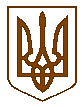 ПЕРВОМАЙСЬКА МІСЬКА РАДАМИКОЛАЇВСЬКОЇ ОБЛАСТІВИКОНАВЧИЙ КОМІТЕТП Р О Т О К О Л засідання виконавчого комітету міської радивід     11.11.2022    № 9м. ПервомайськУ засіданні взяли участь члени виконавчого комітету міської ради:Головує   ДЕМЧЕНКО Олег -   міський  головаАНТОНЮК Олександр, БАЖАН Олександр, БОНДАРЧУК Сергій,   БРЕНГАЧ  Олександр,  ДАНИЛЬЧЕНКО Тетяна, КОНУП Олег, МАЛІШЕВСЬКИЙ Дмитро, МИХАЙЛЮК Володимир, РЯБЧЕНКО Володимир, СУРГАЙ Сергій.         Відсутні члени виконавчого комітету міської ради: БАДЕРА Олександр, БИЧКОВ Анатолій, ЛИСИЙ Олександр, МЕДВЕДЧУК Михайло.
Присутні на засіданні виконавчого комітету міської ради:Міський голова                                                                          Олег ДЕМЧЕНКОКеруючий справами виконавчого комітету міської ради                                                    Тетяна  ДАНИЛЬЧЕНКО    Місце проведення –
    зал засідань виконкомуЗасідання почалося о 10 год. 00 хв.Засідання закінчилося о 11 год. 00 хв.АЛБУЛ АнтонінаАЛБУЛ Антонінаголовний спеціаліст відділу прес-служби апарату виконавчого комітету міської ради (1-3);головний спеціаліст відділу прес-служби апарату виконавчого комітету міської ради (1-3);головний спеціаліст відділу прес-служби апарату виконавчого комітету міської ради (1-3);головний спеціаліст відділу прес-служби апарату виконавчого комітету міської ради (1-3);ГАЛУЗІНСЬКИЙ ВолодимирГАЛУЗІНСЬКИЙ Володимиржурналіст інтернет-видання «Гард-Сіті» (1-22);журналіст інтернет-видання «Гард-Сіті» (1-22);журналіст інтернет-видання «Гард-Сіті» (1-22);журналіст інтернет-видання «Гард-Сіті» (1-22);ГОТКА ВікторГОТКА Вікторголовний лікар КНП « Первомайська центральна районна лікарня» (1);головний лікар КНП « Первомайська центральна районна лікарня» (1);головний лікар КНП « Первомайська центральна районна лікарня» (1);головний лікар КНП « Первомайська центральна районна лікарня» (1);ЗАРИЦЬКА ОленаЗАРИЦЬКА Оленаначальник управління юридичної, кадрової та мобілізаційно-оборонної роботи апарату виконавчого комітету міської ради  (1-22);начальник управління юридичної, кадрової та мобілізаційно-оборонної роботи апарату виконавчого комітету міської ради  (1-22);начальник управління юридичної, кадрової та мобілізаційно-оборонної роботи апарату виконавчого комітету міської ради  (1-22);начальник управління юридичної, кадрової та мобілізаційно-оборонної роботи апарату виконавчого комітету міської ради  (1-22);КОЛЕСНІЧЕНКО ОльгаКОЛЕСНІЧЕНКО Ольганачальник управління соціального захисту населення міської ради (1, 5-8);начальник управління соціального захисту населення міської ради (1, 5-8);начальник управління соціального захисту населення міської ради (1, 5-8);начальник управління соціального захисту населення міської ради (1, 5-8);КОРЧЕВНА ЛарисаКОРЧЕВНА Ларисав.о. начальника відділу містобудування та архітектури виконавчого комітету міської ради (21);в.о. начальника відділу містобудування та архітектури виконавчого комітету міської ради (21);в.о. начальника відділу містобудування та архітектури виконавчого комітету міської ради (21);в.о. начальника відділу містобудування та архітектури виконавчого комітету міської ради (21);ЛІТВІНЕНКО ОлексійЛІТВІНЕНКО Олексійначальник управління комунальної власності та земельних відносин міської ради (19-20);начальник управління комунальної власності та земельних відносин міської ради (19-20);начальник управління комунальної власності та земельних відносин міської ради (19-20);начальник управління комунальної власності та земельних відносин міської ради (19-20);МАХОНІНА ОленаМАХОНІНА Оленазавідувач сектору контролю та організаційної роботи апарату виконавчого комітету міської ради (4);завідувач сектору контролю та організаційної роботи апарату виконавчого комітету міської ради (4);завідувач сектору контролю та організаційної роботи апарату виконавчого комітету міської ради (4);завідувач сектору контролю та організаційної роботи апарату виконавчого комітету міської ради (4);ОБОЛЕНСЬКА ТетянаОБОЛЕНСЬКА Тетянаголовний лікар КП «Первомайський міський центр первинної медико-санітарної допомоги» (1);головний лікар КП «Первомайський міський центр первинної медико-санітарної допомоги» (1);головний лікар КП «Первомайський міський центр первинної медико-санітарної допомоги» (1);головний лікар КП «Первомайський міський центр первинної медико-санітарної допомоги» (1);ОЛІШЕВСЬКА НаталіяОЛІШЕВСЬКА Наталіяначальник управління культури, національностей, релігій, молоді та спорту міської ради (1);начальник управління культури, національностей, релігій, молоді та спорту міської ради (1);начальник управління культури, національностей, релігій, молоді та спорту міської ради (1);начальник управління культури, національностей, релігій, молоді та спорту міської ради (1);ПЕРКОВА Наталія ПЕРКОВА Наталія начальник управління у справах дітей міської ради (9-18);начальник управління у справах дітей міської ради (9-18);начальник управління у справах дітей міської ради (9-18);начальник управління у справах дітей міської ради (9-18);ТКАЧУК Світлана ТКАЧУК Світлана начальник управління освіти міської ради (1);начальник управління освіти міської ради (1);начальник управління освіти міської ради (1);начальник управління освіти міської ради (1);ТРОЯН ТетянаТРОЯН Тетяна заступник начальника управління житлово- комунального господарства міської ради(1-3); заступник начальника управління житлово- комунального господарства міської ради(1-3); заступник начальника управління житлово- комунального господарства міської ради(1-3); заступник начальника управління житлово- комунального господарства міської ради(1-3);ШУГУРОВ СергійШУГУРОВ Сергійначальник фінансового управління міської ради (1);начальник фінансового управління міської ради (1);начальник фінансового управління міської ради (1);начальник фінансового управління міської ради (1);ЧЕКРИЖОВ ОлегЧЕКРИЖОВ Олегголовний лікар КНП «Первомайська центральна міська багатопрофільна лікарня» (1);головний лікар КНП «Первомайська центральна міська багатопрофільна лікарня» (1);головний лікар КНП «Первомайська центральна міська багатопрофільна лікарня» (1);головний лікар КНП «Первомайська центральна міська багатопрофільна лікарня» (1);ЯГНЮК ОльгаЯГНЮК Ольганачальник загального відділу апарату виконавчого комітету міської ради (1-22);начальник загального відділу апарату виконавчого комітету міської ради (1-22);начальник загального відділу апарату виконавчого комітету міської ради (1-22);начальник загального відділу апарату виконавчого комітету міської ради (1-22);ЯНІШЕВСЬКА РусланаЯНІШЕВСЬКА Руслананачальник управління Державної казначейської служби України в Первомайському районі Миколаївської області (1).начальник управління Державної казначейської служби України в Первомайському районі Миколаївської області (1).начальник управління Державної казначейської служби України в Первомайському районі Миколаївської області (1).начальник управління Державної казначейської служби України в Первомайському районі Миколаївської області (1).         Міський голова ДЕМЧЕНКО Олег наголосив на тому, що необхідно затвердити порядок денний засідання виконавчого комітету міської ради.         Надійшла пропозиція взяти запропонований порядок денний за основу.         По даній пропозиції проведено голосування.Результати голосування:         Міський голова ДЕМЧЕНКО Олег наголосив на тому, що необхідно затвердити порядок денний засідання виконавчого комітету міської ради.         Надійшла пропозиція взяти запропонований порядок денний за основу.         По даній пропозиції проведено голосування.Результати голосування:         Міський голова ДЕМЧЕНКО Олег наголосив на тому, що необхідно затвердити порядок денний засідання виконавчого комітету міської ради.         Надійшла пропозиція взяти запропонований порядок денний за основу.         По даній пропозиції проведено голосування.Результати голосування:         Міський голова ДЕМЧЕНКО Олег наголосив на тому, що необхідно затвердити порядок денний засідання виконавчого комітету міської ради.         Надійшла пропозиція взяти запропонований порядок денний за основу.         По даній пропозиції проведено голосування.Результати голосування:         Міський голова ДЕМЧЕНКО Олег наголосив на тому, що необхідно затвердити порядок денний засідання виконавчого комітету міської ради.         Надійшла пропозиція взяти запропонований порядок денний за основу.         По даній пропозиції проведено голосування.Результати голосування:         Міський голова ДЕМЧЕНКО Олег наголосив на тому, що необхідно затвердити порядок денний засідання виконавчого комітету міської ради.         Надійшла пропозиція взяти запропонований порядок денний за основу.         По даній пропозиції проведено голосування.Результати голосування:         Надійшла пропозиція заступника міського голови з питань діяльності виконавчих органів міської ради РЯБЧЕНКА Володимира виключити з порядку денного засідання виконавчого комітету міської ради питання № 9 «Про внесення змін до Комплексної програми соціального захисту «Громада, де зручно всім» на 2022 - 2025 роки, затвердженої рішенням міської ради від 26.05.2022 року № 1», у зв’язку із змінами в законодавстві.        По даній пропозиції проведено голосування.        Результати голосування:         Надійшла пропозиція заступника міського голови з питань діяльності виконавчих органів міської ради РЯБЧЕНКА Володимира виключити з порядку денного засідання виконавчого комітету міської ради питання № 9 «Про внесення змін до Комплексної програми соціального захисту «Громада, де зручно всім» на 2022 - 2025 роки, затвердженої рішенням міської ради від 26.05.2022 року № 1», у зв’язку із змінами в законодавстві.        По даній пропозиції проведено голосування.        Результати голосування:         Надійшла пропозиція заступника міського голови з питань діяльності виконавчих органів міської ради РЯБЧЕНКА Володимира виключити з порядку денного засідання виконавчого комітету міської ради питання № 9 «Про внесення змін до Комплексної програми соціального захисту «Громада, де зручно всім» на 2022 - 2025 роки, затвердженої рішенням міської ради від 26.05.2022 року № 1», у зв’язку із змінами в законодавстві.        По даній пропозиції проведено голосування.        Результати голосування:         Надійшла пропозиція заступника міського голови з питань діяльності виконавчих органів міської ради РЯБЧЕНКА Володимира виключити з порядку денного засідання виконавчого комітету міської ради питання № 9 «Про внесення змін до Комплексної програми соціального захисту «Громада, де зручно всім» на 2022 - 2025 роки, затвердженої рішенням міської ради від 26.05.2022 року № 1», у зв’язку із змінами в законодавстві.        По даній пропозиції проведено голосування.        Результати голосування:         Надійшла пропозиція заступника міського голови з питань діяльності виконавчих органів міської ради РЯБЧЕНКА Володимира виключити з порядку денного засідання виконавчого комітету міської ради питання № 9 «Про внесення змін до Комплексної програми соціального захисту «Громада, де зручно всім» на 2022 - 2025 роки, затвердженої рішенням міської ради від 26.05.2022 року № 1», у зв’язку із змінами в законодавстві.        По даній пропозиції проведено голосування.        Результати голосування:         Надійшла пропозиція заступника міського голови з питань діяльності виконавчих органів міської ради РЯБЧЕНКА Володимира виключити з порядку денного засідання виконавчого комітету міської ради питання № 9 «Про внесення змін до Комплексної програми соціального захисту «Громада, де зручно всім» на 2022 - 2025 роки, затвердженої рішенням міської ради від 26.05.2022 року № 1», у зв’язку із змінами в законодавстві.        По даній пропозиції проведено голосування.        Результати голосування:         Міський голова ДЕМЧЕНКО Олег запропонував затвердити порядок денний засідання виконавчого комітету міської ради із змінами:         Міський голова ДЕМЧЕНКО Олег запропонував затвердити порядок денний засідання виконавчого комітету міської ради із змінами:         Міський голова ДЕМЧЕНКО Олег запропонував затвердити порядок денний засідання виконавчого комітету міської ради із змінами:         Міський голова ДЕМЧЕНКО Олег запропонував затвердити порядок денний засідання виконавчого комітету міської ради із змінами:         Міський голова ДЕМЧЕНКО Олег запропонував затвердити порядок денний засідання виконавчого комітету міської ради із змінами:         Міський голова ДЕМЧЕНКО Олег запропонував затвердити порядок денний засідання виконавчого комітету міської ради із змінами:   1.Про виконання бюджету Первомайської міської територіальної громади за 9 місяців 2022 року.Про виконання бюджету Первомайської міської територіальної громади за 9 місяців 2022 року.Про виконання бюджету Первомайської міської територіальної громади за 9 місяців 2022 року.Про виконання бюджету Первомайської міської територіальної громади за 9 місяців 2022 року.Про виконання бюджету Первомайської міської територіальної громади за 9 місяців 2022 року.   2.Про заходи по забезпеченню належного стану вулично - дорожньої   мережі   Первомайської міської     територіальної     громади    під   час снігових    заметів   та  ожеледиці   у  зимовий період 2022-2023 років.Про заходи по забезпеченню належного стану вулично - дорожньої   мережі   Первомайської міської     територіальної     громади    під   час снігових    заметів   та  ожеледиці   у  зимовий період 2022-2023 років.Про заходи по забезпеченню належного стану вулично - дорожньої   мережі   Первомайської міської     територіальної     громади    під   час снігових    заметів   та  ожеледиці   у  зимовий період 2022-2023 років.Про заходи по забезпеченню належного стану вулично - дорожньої   мережі   Первомайської міської     територіальної     громади    під   час снігових    заметів   та  ожеледиці   у  зимовий період 2022-2023 років.Про заходи по забезпеченню належного стану вулично - дорожньої   мережі   Первомайської міської     територіальної     громади    під   час снігових    заметів   та  ожеледиці   у  зимовий період 2022-2023 років.   3.Про внесення змін до рішення виконавчого комітету міської ради від 13.03.2020 року № 115  «Про затвердження Положення про здійснення попередньої оплати товарів, робіт і послуг що закуповуються за бюджетні кошти в новій редакції».Про внесення змін до рішення виконавчого комітету міської ради від 13.03.2020 року № 115  «Про затвердження Положення про здійснення попередньої оплати товарів, робіт і послуг що закуповуються за бюджетні кошти в новій редакції».Про внесення змін до рішення виконавчого комітету міської ради від 13.03.2020 року № 115  «Про затвердження Положення про здійснення попередньої оплати товарів, робіт і послуг що закуповуються за бюджетні кошти в новій редакції».Про внесення змін до рішення виконавчого комітету міської ради від 13.03.2020 року № 115  «Про затвердження Положення про здійснення попередньої оплати товарів, робіт і послуг що закуповуються за бюджетні кошти в новій редакції».Про внесення змін до рішення виконавчого комітету міської ради від 13.03.2020 року № 115  «Про затвердження Положення про здійснення попередньої оплати товарів, робіт і послуг що закуповуються за бюджетні кошти в новій редакції».   4.Про забезпечення виконання вимог Закону України «Про звернення громадян», актів Президента України, Кабінету Міністрів України щодо звернень громадян за 9 місяців 2022 року.Про забезпечення виконання вимог Закону України «Про звернення громадян», актів Президента України, Кабінету Міністрів України щодо звернень громадян за 9 місяців 2022 року.Про забезпечення виконання вимог Закону України «Про звернення громадян», актів Президента України, Кабінету Міністрів України щодо звернень громадян за 9 місяців 2022 року.Про забезпечення виконання вимог Закону України «Про звернення громадян», актів Президента України, Кабінету Міністрів України щодо звернень громадян за 9 місяців 2022 року.Про забезпечення виконання вимог Закону України «Про звернення громадян», актів Президента України, Кабінету Міністрів України щодо звернень громадян за 9 місяців 2022 року.   5.Про відзначення в Первомайській міській територіальній громаді Дня вшанування учасників ліквідації наслідків аварії на Чорнобильській АЕС.Про відзначення в Первомайській міській територіальній громаді Дня вшанування учасників ліквідації наслідків аварії на Чорнобильській АЕС.Про відзначення в Первомайській міській територіальній громаді Дня вшанування учасників ліквідації наслідків аварії на Чорнобильській АЕС.Про відзначення в Первомайській міській територіальній громаді Дня вшанування учасників ліквідації наслідків аварії на Чорнобильській АЕС.Про відзначення в Первомайській міській територіальній громаді Дня вшанування учасників ліквідації наслідків аварії на Чорнобильській АЕС.   6.Про внесення змін до рішення виконавчого комітету міської ради від 14.01.2022 р. № 10 «Про затвердження розрахунків на виконання Програми «Наша громада: її події, свята, трудові будні» на 2022  рік».Про внесення змін до рішення виконавчого комітету міської ради від 14.01.2022 р. № 10 «Про затвердження розрахунків на виконання Програми «Наша громада: її події, свята, трудові будні» на 2022  рік».Про внесення змін до рішення виконавчого комітету міської ради від 14.01.2022 р. № 10 «Про затвердження розрахунків на виконання Програми «Наша громада: її події, свята, трудові будні» на 2022  рік».Про внесення змін до рішення виконавчого комітету міської ради від 14.01.2022 р. № 10 «Про затвердження розрахунків на виконання Програми «Наша громада: її події, свята, трудові будні» на 2022  рік».Про внесення змін до рішення виконавчого комітету міської ради від 14.01.2022 р. № 10 «Про затвердження розрахунків на виконання Програми «Наша громада: її події, свята, трудові будні» на 2022  рік».   7.Про нагородження Почесними грамотами виконавчого комітету Первомайської міської ради до Міжнародного дня людей з інвалідністю.Про нагородження Почесними грамотами виконавчого комітету Первомайської міської ради до Міжнародного дня людей з інвалідністю.Про нагородження Почесними грамотами виконавчого комітету Первомайської міської ради до Міжнародного дня людей з інвалідністю.Про нагородження Почесними грамотами виконавчого комітету Первомайської міської ради до Міжнародного дня людей з інвалідністю.Про нагородження Почесними грамотами виконавчого комітету Первомайської міської ради до Міжнародного дня людей з інвалідністю.   8.Про затвердження Положення та складу комісії з розгляду  звернень громадян Первомайської  міської територіальної громади   щодо надання матеріальної допомоги з місцевого бюджету.Про затвердження Положення та складу комісії з розгляду  звернень громадян Первомайської  міської територіальної громади   щодо надання матеріальної допомоги з місцевого бюджету.Про затвердження Положення та складу комісії з розгляду  звернень громадян Первомайської  міської територіальної громади   щодо надання матеріальної допомоги з місцевого бюджету.Про затвердження Положення та складу комісії з розгляду  звернень громадян Первомайської  міської територіальної громади   щодо надання матеріальної допомоги з місцевого бюджету.Про затвердження Положення та складу комісії з розгляду  звернень громадян Первомайської  міської територіальної громади   щодо надання матеріальної допомоги з місцевого бюджету.  9.Про вибуття ХХХХХХХХХХ з дитячого будинку сімейного типуподружжя ХХХХХ.Про вибуття ХХХХХХХХХХ з дитячого будинку сімейного типуподружжя ХХХХХ.Про вибуття ХХХХХХХХХХ з дитячого будинку сімейного типуподружжя ХХХХХ.Про вибуття ХХХХХХХХХХ з дитячого будинку сімейного типуподружжя ХХХХХ.Про вибуття ХХХХХХХХХХ з дитячого будинку сімейного типуподружжя ХХХХХ. 10.Про вибуття ХХХХХХХХХХ з дитячого будинку сімейного типуподружжя ХХХХХ.Про вибуття ХХХХХХХХХХ з дитячого будинку сімейного типуподружжя ХХХХХ.Про вибуття ХХХХХХХХХХ з дитячого будинку сімейного типуподружжя ХХХХХ.Про вибуття ХХХХХХХХХХ з дитячого будинку сімейного типуподружжя ХХХХХ.Про вибуття ХХХХХХХХХХ з дитячого будинку сімейного типуподружжя ХХХХХ. 11.Про   призначення відповідального за збереження майна дитини - сироти ХХХХХХХХХХПро   призначення відповідального за збереження майна дитини - сироти ХХХХХХХХХХПро   призначення відповідального за збереження майна дитини - сироти ХХХХХХХХХХПро   призначення відповідального за збереження майна дитини - сироти ХХХХХХХХХХПро   призначення відповідального за збереження майна дитини - сироти ХХХХХХХХХХ 12.Про надання дозволу гр.ХХХХХХХХХХ на укладання договорів купівлі-продажу, дарування житла.Про надання дозволу гр.ХХХХХХХХХХ на укладання договорів купівлі-продажу, дарування житла.Про надання дозволу гр.ХХХХХХХХХХ на укладання договорів купівлі-продажу, дарування житла.Про надання дозволу гр.ХХХХХХХХХХ на укладання договорів купівлі-продажу, дарування житла.Про надання дозволу гр.ХХХХХХХХХХ на укладання договорів купівлі-продажу, дарування житла. 13.Про надання статусу дитини, позбавленої батьківського піклування неповнолітній ХХХХХХХХХХПро надання статусу дитини, позбавленої батьківського піклування неповнолітній ХХХХХХХХХХПро надання статусу дитини, позбавленої батьківського піклування неповнолітній ХХХХХХХХХХПро надання статусу дитини, позбавленої батьківського піклування неповнолітній ХХХХХХХХХХПро надання статусу дитини, позбавленої батьківського піклування неповнолітній ХХХХХХХХХХ 14.Про подовження терміну перебування в Комунальному некомерційному підприємстві «Миколаївський обласний Будинок дитини» Миколаївської обласної ради малолітніх ХХХХХХХХХХПро подовження терміну перебування в Комунальному некомерційному підприємстві «Миколаївський обласний Будинок дитини» Миколаївської обласної ради малолітніх ХХХХХХХХХХПро подовження терміну перебування в Комунальному некомерційному підприємстві «Миколаївський обласний Будинок дитини» Миколаївської обласної ради малолітніх ХХХХХХХХХХПро подовження терміну перебування в Комунальному некомерційному підприємстві «Миколаївський обласний Будинок дитини» Миколаївської обласної ради малолітніх ХХХХХХХХХХПро подовження терміну перебування в Комунальному некомерційному підприємстві «Миколаївський обласний Будинок дитини» Миколаївської обласної ради малолітніх ХХХХХХХХХХ 15.Про встановлення опіки над малолітнім ХХХХХХХХХХПро встановлення опіки над малолітнім ХХХХХХХХХХПро встановлення опіки над малолітнім ХХХХХХХХХХПро встановлення опіки над малолітнім ХХХХХХХХХХПро встановлення опіки над малолітнім ХХХХХХХХХХ 16.Про призначення відповідального за збереження майна дитини-сироти ХХХХХХХХХХПро призначення відповідального за збереження майна дитини-сироти ХХХХХХХХХХПро призначення відповідального за збереження майна дитини-сироти ХХХХХХХХХХПро призначення відповідального за збереження майна дитини-сироти ХХХХХХХХХХПро призначення відповідального за збереження майна дитини-сироти ХХХХХХХХХХ  17.Про встановлення піклування над ХХХХХХХХХХПро встановлення піклування над ХХХХХХХХХХПро встановлення піклування над ХХХХХХХХХХПро встановлення піклування над ХХХХХХХХХХПро встановлення піклування над ХХХХХХХХХХ  18.Про надання дозволу неповнолітньому ХХХХХХХХХХ, на укладання договору дарування квартири.Про надання дозволу неповнолітньому ХХХХХХХХХХ, на укладання договору дарування квартири.Про надання дозволу неповнолітньому ХХХХХХХХХХ, на укладання договору дарування квартири.Про надання дозволу неповнолітньому ХХХХХХХХХХ, на укладання договору дарування квартири.Про надання дозволу неповнолітньому ХХХХХХХХХХ, на укладання договору дарування квартири.  19.Про взяття на квартирний облік громадян, які потребують поліпшення житлових умов.Про взяття на квартирний облік громадян, які потребують поліпшення житлових умов.Про взяття на квартирний облік громадян, які потребують поліпшення житлових умов.Про взяття на квартирний облік громадян, які потребують поліпшення житлових умов.Про взяття на квартирний облік громадян, які потребують поліпшення житлових умов.  20.Про внесення змін в облікову справу обліку громадян, які потребують надання житлового приміщення з фондів житла для тимчасового проживання.Про внесення змін в облікову справу обліку громадян, які потребують надання житлового приміщення з фондів житла для тимчасового проживання.Про внесення змін в облікову справу обліку громадян, які потребують надання житлового приміщення з фондів житла для тимчасового проживання.Про внесення змін в облікову справу обліку громадян, які потребують надання житлового приміщення з фондів житла для тимчасового проживання.Про внесення змін в облікову справу обліку громадян, які потребують надання житлового приміщення з фондів житла для тимчасового проживання.  21.Про внесення змін до рішення виконавчого комітету міської ради від 14.01.2022 № 25 «Про створення робочої групи з координації роботи по розробленню Комплексного плану просторового розвитку території Первомайської міської територіальної громади на 2022-2024 роки та затвердження Положення про робочу групу».Про внесення змін до рішення виконавчого комітету міської ради від 14.01.2022 № 25 «Про створення робочої групи з координації роботи по розробленню Комплексного плану просторового розвитку території Первомайської міської територіальної громади на 2022-2024 роки та затвердження Положення про робочу групу».Про внесення змін до рішення виконавчого комітету міської ради від 14.01.2022 № 25 «Про створення робочої групи з координації роботи по розробленню Комплексного плану просторового розвитку території Первомайської міської територіальної громади на 2022-2024 роки та затвердження Положення про робочу групу».Про внесення змін до рішення виконавчого комітету міської ради від 14.01.2022 № 25 «Про створення робочої групи з координації роботи по розробленню Комплексного плану просторового розвитку території Первомайської міської територіальної громади на 2022-2024 роки та затвердження Положення про робочу групу».Про внесення змін до рішення виконавчого комітету міської ради від 14.01.2022 № 25 «Про створення робочої групи з координації роботи по розробленню Комплексного плану просторового розвитку території Первомайської міської територіальної громади на 2022-2024 роки та затвердження Положення про робочу групу».  22.Про розпорядження, видані в період між засіданнями виконкому.Про розпорядження, видані в період між засіданнями виконкому.Про розпорядження, видані в період між засіданнями виконкому.Про розпорядження, видані в період між засіданнями виконкому.Про розпорядження, видані в період між засіданнями виконкому.По даній пропозиції проведено голосування.Результати голосування:По даній пропозиції проведено голосування.Результати голосування:По даній пропозиції проведено голосування.Результати голосування:По даній пропозиції проведено голосування.Результати голосування:По даній пропозиції проведено голосування.Результати голосування:По даній пропозиції проведено голосування.Результати голосування:«за»«проти»«утримались»«не голосували»«за»«проти»«утримались»«не голосували»«за»«проти»«утримались»«не голосували»«за»«проти»«утримались»«не голосували»- 11- немає- немає- немає- 11- немає- немає- немаєВИРІШИЛИ:ВИРІШИЛИ:ВИРІШИЛИ:затвердити запропонований порядок денний засідання виконавчого комітету міської ради із змінами затвердити запропонований порядок денний засідання виконавчого комітету міської ради із змінами затвердити запропонований порядок денний засідання виконавчого комітету міської ради із змінами 1. СЛУХАЛИ:1. СЛУХАЛИ:1. СЛУХАЛИ:Про виконання бюджету Первомайської міської територіальної громади за 9 місяців 2022 року.Про виконання бюджету Первомайської міської територіальної громади за 9 місяців 2022 року.Про виконання бюджету Первомайської міської територіальної громади за 9 місяців 2022 року.ДОПОВІДАЧ:ДОПОВІДАЧ:ДОПОВІДАЧ:ШУГУРОВ СергійШУГУРОВ СергійШУГУРОВ СергійВИРІШИЛИ:ВИРІШИЛИ:ВИРІШИЛИ:прийняти проєкт рішення виконавчого комітетуприйняти проєкт рішення виконавчого комітетуприйняти проєкт рішення виконавчого комітету                                                   «за»«проти»«утримались»«не голосували»                                                   «за»«проти»«утримались»«не голосували»                                                   «за»«проти»«утримались»«не голосували»- 11- немає- немає- немає- 11- немає- немає- немає- 11- немає- немає- немає(Рішення виконкому № 394)(Рішення виконкому № 394)(Рішення виконкому № 394)(Рішення виконкому № 394)(Рішення виконкому № 394)(Рішення виконкому № 394)2. СЛУХАЛИ:2. СЛУХАЛИ:2. СЛУХАЛИ:Про заходи по забезпеченню належного стану вулично - дорожньої   мережі   Первомайської міської     територіальної     громади    під   час снігових    заметів   та  ожеледиці   у  зимовий період 2022-2023 років.Про заходи по забезпеченню належного стану вулично - дорожньої   мережі   Первомайської міської     територіальної     громади    під   час снігових    заметів   та  ожеледиці   у  зимовий період 2022-2023 років.Про заходи по забезпеченню належного стану вулично - дорожньої   мережі   Первомайської міської     територіальної     громади    під   час снігових    заметів   та  ожеледиці   у  зимовий період 2022-2023 років.ДОПОВІДАЧ:ДОПОВІДАЧ:ДОПОВІДАЧ:ТРОЯН ТетянаТРОЯН ТетянаТРОЯН ТетянаВИРІШИЛИ:ВИРІШИЛИ:ВИРІШИЛИ:прийняти проєкт рішення виконавчого комітету прийняти проєкт рішення виконавчого комітету прийняти проєкт рішення виконавчого комітету                                                     «за»«проти»«утримались»«не голосували»                                                    «за»«проти»«утримались»«не голосували»                                                    «за»«проти»«утримались»«не голосували»- 11- немає- немає- немає- 11- немає- немає- немає- 11- немає- немає- немає(Рішення виконкому № 395)(Рішення виконкому № 395)(Рішення виконкому № 395)(Рішення виконкому № 395)(Рішення виконкому № 395)(Рішення виконкому № 395)3. СЛУХАЛИ:3. СЛУХАЛИ:3. СЛУХАЛИ:Про внесення змін до рішення виконавчого комітету міської ради від 13.03.2020 року № 115  «Про затвердження Положення про здійснення попередньої оплати товарів, робіт і послуг що закуповуються за бюджетні кошти в новій редакції»Про внесення змін до рішення виконавчого комітету міської ради від 13.03.2020 року № 115  «Про затвердження Положення про здійснення попередньої оплати товарів, робіт і послуг що закуповуються за бюджетні кошти в новій редакції»Про внесення змін до рішення виконавчого комітету міської ради від 13.03.2020 року № 115  «Про затвердження Положення про здійснення попередньої оплати товарів, робіт і послуг що закуповуються за бюджетні кошти в новій редакції»ДОПОВІДАЧ:ДОПОВІДАЧ:ДОПОВІДАЧ:ТРОЯН ТетянаТРОЯН ТетянаТРОЯН ТетянаВИРІШИЛИ:ВИРІШИЛИ:ВИРІШИЛИ:прийняти проєкт рішення виконавчого комітету прийняти проєкт рішення виконавчого комітету прийняти проєкт рішення виконавчого комітету                                                    «за»                                            «проти»                                                                                                    «утримались»                                       «не голосували»                                                   «за»                                            «проти»                                                                                                    «утримались»                                       «не голосували»                                                   «за»                                            «проти»                                                                                                    «утримались»                                       «не голосували»- 11- немає- немає- немає- 11- немає- немає- немає- 11- немає- немає- немає                                      (Рішення виконкому № 396)                                      (Рішення виконкому № 396)                                      (Рішення виконкому № 396)                                      (Рішення виконкому № 396)                                      (Рішення виконкому № 396)                                      (Рішення виконкому № 396)4. СЛУХАЛИ:4. СЛУХАЛИ:4. СЛУХАЛИ:Про забезпечення виконання вимог Закону України «Про звернення громадян», актів Президента України, Кабінету Міністрів України щодо звернень громадян за 9 місяців 2022 рокуПро забезпечення виконання вимог Закону України «Про звернення громадян», актів Президента України, Кабінету Міністрів України щодо звернень громадян за 9 місяців 2022 рокуПро забезпечення виконання вимог Закону України «Про звернення громадян», актів Президента України, Кабінету Міністрів України щодо звернень громадян за 9 місяців 2022 рокуДОПОВІДАЧ:ДОПОВІДАЧ:ДОПОВІДАЧ:МАХОНІНА ОленаМАХОНІНА ОленаМАХОНІНА ОленаВИРІШИЛИ:ВИРІШИЛИ:ВИРІШИЛИ:прийняти проєкт рішення виконавчого комітету прийняти проєкт рішення виконавчого комітету прийняти проєкт рішення виконавчого комітету                                       (Рішення виконкому № 397)                                      (Рішення виконкому № 397)                                      (Рішення виконкому № 397)                                      (Рішення виконкому № 397)                                      (Рішення виконкому № 397)                                      (Рішення виконкому № 397)5. СЛУХАЛИ:5. СЛУХАЛИ:5. СЛУХАЛИ:Про відзначення в Первомайській міській територіальній громаді Дня вшанування учасників ліквідації наслідків аварії на Чорнобильській АЕСПро відзначення в Первомайській міській територіальній громаді Дня вшанування учасників ліквідації наслідків аварії на Чорнобильській АЕСПро відзначення в Первомайській міській територіальній громаді Дня вшанування учасників ліквідації наслідків аварії на Чорнобильській АЕСДОПОВІДАЧ:ДОПОВІДАЧ:ДОПОВІДАЧ:КОЛЕСНІЧЕНКО ОльгаКОЛЕСНІЧЕНКО ОльгаКОЛЕСНІЧЕНКО ОльгаВИРІШИЛИ:ВИРІШИЛИ:ВИРІШИЛИ:прийняти проєкт рішення виконавчого комітету прийняти проєкт рішення виконавчого комітету прийняти проєкт рішення виконавчого комітету                                                    «за»                                              «проти»                                                         «утримались»                                       «не голосували»                                                   «за»                                              «проти»                                                         «утримались»                                       «не голосували»                                                   «за»                                              «проти»                                                         «утримались»                                       «не голосували»- 11- немає- немає- немає- 11- немає- немає- немає- 11- немає- немає- немає                                          (Рішення виконкому № 398)                                          (Рішення виконкому № 398)                                          (Рішення виконкому № 398)                                          (Рішення виконкому № 398)                                          (Рішення виконкому № 398)                                          (Рішення виконкому № 398)6. СЛУХАЛИ:6. СЛУХАЛИ:6. СЛУХАЛИ:Про внесення змін до рішення виконавчого комітету міської ради від 14.01.2022 р. № 10 «Про затвердження розрахунків на виконання Програми «Наша громада: її події, свята, трудові будні» на 2022  рік»Про внесення змін до рішення виконавчого комітету міської ради від 14.01.2022 р. № 10 «Про затвердження розрахунків на виконання Програми «Наша громада: її події, свята, трудові будні» на 2022  рік»Про внесення змін до рішення виконавчого комітету міської ради від 14.01.2022 р. № 10 «Про затвердження розрахунків на виконання Програми «Наша громада: її події, свята, трудові будні» на 2022  рік»ДОПОВІДАЧ:ДОПОВІДАЧ:ДОПОВІДАЧ:КОЛЕСНІЧЕНКО ОльгаКОЛЕСНІЧЕНКО ОльгаКОЛЕСНІЧЕНКО ОльгаВИРІШИЛИ:ВИРІШИЛИ:ВИРІШИЛИ:прийняти проєкт рішення виконавчого комітету прийняти проєкт рішення виконавчого комітету прийняти проєкт рішення виконавчого комітету                                                     «за»                                             «проти»                                                         «утримались»                                       «не голосували»                                                    «за»                                             «проти»                                                         «утримались»                                       «не голосували»                                                    «за»                                             «проти»                                                         «утримались»                                       «не голосували»- 11- немає- немає- немає- 11- немає- немає- немає- 11- немає- немає- немає(Рішення виконкому № 399)(Рішення виконкому № 399)(Рішення виконкому № 399)(Рішення виконкому № 399)(Рішення виконкому № 399)(Рішення виконкому № 399)7. СЛУХАЛИ:7. СЛУХАЛИ:7. СЛУХАЛИ:Про нагородження Почесними грамотами виконавчого комітету Первомайської міської ради до Міжнародного дня людей з інвалідністюПро нагородження Почесними грамотами виконавчого комітету Первомайської міської ради до Міжнародного дня людей з інвалідністюПро нагородження Почесними грамотами виконавчого комітету Первомайської міської ради до Міжнародного дня людей з інвалідністюДОПОВІДАЧ:ДОПОВІДАЧ:ДОПОВІДАЧ:КОЛЕСНІЧЕНКО ОльгаКОЛЕСНІЧЕНКО ОльгаКОЛЕСНІЧЕНКО ОльгаВИРІШИЛИ:ВИРІШИЛИ:ВИРІШИЛИ:прийняти проєкт рішення виконавчого комітету прийняти проєкт рішення виконавчого комітету прийняти проєкт рішення виконавчого комітету                                         «за»«проти»«утримались»«не голосували»                                        «за»«проти»«утримались»«не голосували»                                        «за»«проти»«утримались»«не голосували»- 11- немає- немає- немає - 11- немає- немає- немає - 11- немає- немає- немає (Рішення виконкому № 400)(Рішення виконкому № 400)(Рішення виконкому № 400)(Рішення виконкому № 400)(Рішення виконкому № 400)(Рішення виконкому № 400)8. СЛУХАЛИ:8. СЛУХАЛИ:8. СЛУХАЛИ:Про затвердження Положення та складу комісії з розгляду  звернень громадян Первомайської  міської територіальної громади   щодо надання матеріальної допомоги з місцевого бюджетуПро затвердження Положення та складу комісії з розгляду  звернень громадян Первомайської  міської територіальної громади   щодо надання матеріальної допомоги з місцевого бюджетуПро затвердження Положення та складу комісії з розгляду  звернень громадян Первомайської  міської територіальної громади   щодо надання матеріальної допомоги з місцевого бюджетуДОПОВІДАЧ:ДОПОВІДАЧ:ДОПОВІДАЧ:КОЛЕСНІЧЕНКО ОльгаКОЛЕСНІЧЕНКО ОльгаКОЛЕСНІЧЕНКО ОльгаВИРІШИЛИ:ВИРІШИЛИ:ВИРІШИЛИ:прийняти проєкт рішення виконавчого комітету прийняти проєкт рішення виконавчого комітету прийняти проєкт рішення виконавчого комітету                                                     «за»«проти»«утримались»«не голосували»                                                    «за»«проти»«утримались»«не голосували»                                                    «за»«проти»«утримались»«не голосували»- 11- немає- немає- 1- 11- немає- немає- 1- 11- немає- немає- 1(Рішення виконкому № 401)(Рішення виконкому № 401)(Рішення виконкому № 401)(Рішення виконкому № 401)(Рішення виконкому № 401)(Рішення виконкому № 401)9. СЛУХАЛИ:9. СЛУХАЛИ:9. СЛУХАЛИ:Про вибуття ХХХХХХХХХХ з дитячого будинку сімейного типуподружжя ХХХХХПро вибуття ХХХХХХХХХХ з дитячого будинку сімейного типуподружжя ХХХХХПро вибуття ХХХХХХХХХХ з дитячого будинку сімейного типуподружжя ХХХХХДОПОВІДАЧ:ДОПОВІДАЧ:ДОПОВІДАЧ:ПЕРКОВА НаталіяПЕРКОВА НаталіяПЕРКОВА НаталіяВИРІШИЛИ:ВИРІШИЛИ:ВИРІШИЛИ:прийняти проєкт рішення виконавчого комітету прийняти проєкт рішення виконавчого комітету прийняти проєкт рішення виконавчого комітету «за»«проти»«утримались»«не голосували»             «за»«проти»«утримались»«не голосували»             «за»«проти»«утримались»«не голосували»             - 11- немає- немає- немає- 11- немає- немає- немає- 11- немає- немає- немає                                         (Рішення виконкому № 402)                                         (Рішення виконкому № 402)                                         (Рішення виконкому № 402)                                         (Рішення виконкому № 402)                                         (Рішення виконкому № 402)                                         (Рішення виконкому № 402)10. СЛУХАЛИ:10. СЛУХАЛИ:10. СЛУХАЛИ:Про вибуття ХХХХХХХХХХ з дитячого будинку сімейного типуподружжя ХХХХХПро вибуття ХХХХХХХХХХ з дитячого будинку сімейного типуподружжя ХХХХХПро вибуття ХХХХХХХХХХ з дитячого будинку сімейного типуподружжя ХХХХХДОПОВІДАЧ:ДОПОВІДАЧ:ДОПОВІДАЧ:ПЕРКОВА НаталіяПЕРКОВА НаталіяПЕРКОВА НаталіяВИРІШИЛИ:ВИРІШИЛИ:ВИРІШИЛИ:прийняти проєкт рішення виконавчого комітетуприйняти проєкт рішення виконавчого комітетуприйняти проєкт рішення виконавчого комітету«за»«проти»«утримались»«не голосували»                                                         «за»«проти»«утримались»«не голосували»                                                         «за»«проти»«утримались»«не голосували»                                                         - 11- немає- немає- 1- 11- немає- немає- 1- 11- немає- немає- 1(Рішення виконкому № 403)(Рішення виконкому № 403)(Рішення виконкому № 403)(Рішення виконкому № 403)(Рішення виконкому № 403)(Рішення виконкому № 403)11. СЛУХАЛИ:11. СЛУХАЛИ:11. СЛУХАЛИ:Про   призначення відповідального за збереження майна дитини - сироти ХХХХХХХХХХПро   призначення відповідального за збереження майна дитини - сироти ХХХХХХХХХХПро   призначення відповідального за збереження майна дитини - сироти ХХХХХХХХХХДОПОВІДАЧ:ДОПОВІДАЧ:ДОПОВІДАЧ:ПЕРКОВА НаталіяПЕРКОВА НаталіяПЕРКОВА НаталіяВИРІШИЛИ:ВИРІШИЛИ:ВИРІШИЛИ:прийняти проєкт рішення виконавчого комітету прийняти проєкт рішення виконавчого комітету прийняти проєкт рішення виконавчого комітету «за»«проти»«утримались»«не голосували»                                                         «за»«проти»«утримались»«не голосували»                                                         «за»«проти»«утримались»«не голосували»                                                         - 11- немає- немає- немає- 11- немає- немає- немає- 11- немає- немає- немає(Рішення виконкому № 404)(Рішення виконкому № 404)(Рішення виконкому № 404)(Рішення виконкому № 404)(Рішення виконкому № 404)(Рішення виконкому № 404)12. СЛУХАЛИ:12. СЛУХАЛИ:12. СЛУХАЛИ:Про надання дозволу гр.ХХХХХХХХХХ на укладання договорів купівлі-продажу, дарування житлаПро надання дозволу гр.ХХХХХХХХХХ на укладання договорів купівлі-продажу, дарування житлаПро надання дозволу гр.ХХХХХХХХХХ на укладання договорів купівлі-продажу, дарування житлаДОПОВІДАЧ:ДОПОВІДАЧ:ДОПОВІДАЧ:ПЕРКОВА НаталіяПЕРКОВА НаталіяПЕРКОВА НаталіяВИРІШИЛИ:ВИРІШИЛИ:ВИРІШИЛИ:прийняти проєкт рішення виконавчого комітету прийняти проєкт рішення виконавчого комітету прийняти проєкт рішення виконавчого комітету «за»«проти»«утримались»«не голосували»                                                         «за»«проти»«утримались»«не голосували»                                                         «за»«проти»«утримались»«не голосували»                                                         - 11- немає- немає- немає- 11- немає- немає- немає- 11- немає- немає- немає(Рішення виконкому № 405)(Рішення виконкому № 405)(Рішення виконкому № 405)(Рішення виконкому № 405)(Рішення виконкому № 405)(Рішення виконкому № 405)13.  СЛУХАЛИ:13.  СЛУХАЛИ:13.  СЛУХАЛИ:Про надання статусу дитини, позбавленої батьківського піклування неповнолітній ХХХХХХХХХХПро надання статусу дитини, позбавленої батьківського піклування неповнолітній ХХХХХХХХХХПро надання статусу дитини, позбавленої батьківського піклування неповнолітній ХХХХХХХХХХДОПОВІДАЧ:ДОПОВІДАЧ:ДОПОВІДАЧ:ПЕРКОВА НаталіяПЕРКОВА НаталіяПЕРКОВА НаталіяВИРІШИЛИ:ВИРІШИЛИ:ВИРІШИЛИ:прийняти проєкт рішення виконавчого комітету прийняти проєкт рішення виконавчого комітету прийняти проєкт рішення виконавчого комітету «за»«проти»«утримались»«не голосували»                                                         «за»«проти»«утримались»«не голосували»                                                         «за»«проти»«утримались»«не голосували»                                                         - 11- немає- немає- немає- 11- немає- немає- немає- 11- немає- немає- немає(Рішення виконкому № 406)(Рішення виконкому № 406)(Рішення виконкому № 406)(Рішення виконкому № 406)(Рішення виконкому № 406)(Рішення виконкому № 406)14.  СЛУХАЛИ:14.  СЛУХАЛИ:14.  СЛУХАЛИ:Про подовження терміну перебування в Комунальному некомерційному підприємстві «Миколаївський обласний Будинок дитини» Миколаївської обласної ради малолітніх ХХХХХХХХХХПро подовження терміну перебування в Комунальному некомерційному підприємстві «Миколаївський обласний Будинок дитини» Миколаївської обласної ради малолітніх ХХХХХХХХХХПро подовження терміну перебування в Комунальному некомерційному підприємстві «Миколаївський обласний Будинок дитини» Миколаївської обласної ради малолітніх ХХХХХХХХХХДОПОВІДАЧ:ДОПОВІДАЧ:ДОПОВІДАЧ:ПЕРКОВА НаталіяПЕРКОВА НаталіяПЕРКОВА НаталіяВИРІШИЛИ:ВИРІШИЛИ:ВИРІШИЛИ:прийняти проєкт рішення виконавчого комітету прийняти проєкт рішення виконавчого комітету прийняти проєкт рішення виконавчого комітету                                                     «за»«проти»«утримались»                               «не голосували»                                                    «за»«проти»«утримались»                               «не голосували»                                                    «за»«проти»«утримались»                               «не голосували»- 11- немає- немає- немає- 11- немає- немає- немає- 11- немає- немає- немає  (Рішення виконкому № 407)  (Рішення виконкому № 407)  (Рішення виконкому № 407)  (Рішення виконкому № 407)  (Рішення виконкому № 407)  (Рішення виконкому № 407)15.  СЛУХАЛИ:15.  СЛУХАЛИ:15.  СЛУХАЛИ:15.  СЛУХАЛИ:15.  СЛУХАЛИ:Про встановлення опіки над малолітнім ХХХХХХХХХХДОПОВІДАЧ:ДОПОВІДАЧ:ДОПОВІДАЧ:ДОПОВІДАЧ:ДОПОВІДАЧ:ПЕРКОВА НаталіяВИРІШИЛИ:ВИРІШИЛИ:ВИРІШИЛИ:ВИРІШИЛИ:ВИРІШИЛИ:прийняти проєкт рішення виконавчого комітету                                                          «за»«проти»«утримались»«не голосували»                                                         «за»«проти»«утримались»«не голосували»                                                         «за»«проти»«утримались»«не голосували»                                                         «за»«проти»«утримались»«не голосували»                                                         «за»«проти»«утримались»«не голосували»- 11- немає- немає- немає                                                              (Рішення виконкому № 408)                                                              (Рішення виконкому № 408)                                                              (Рішення виконкому № 408)                                                              (Рішення виконкому № 408)                                                              (Рішення виконкому № 408)                                                              (Рішення виконкому № 408)16.  СЛУХАЛИ:16.  СЛУХАЛИ:16.  СЛУХАЛИ:16.  СЛУХАЛИ:16.  СЛУХАЛИ:Про призначення відповідального за збереження майна дитини-сироти ХХХХХХХХХХДОПОВІДАЧ:ДОПОВІДАЧ:ДОПОВІДАЧ:ДОПОВІДАЧ:ДОПОВІДАЧ:ПЕРКОВА НаталіяВИРІШИЛИ:ВИРІШИЛИ:ВИРІШИЛИ:ВИРІШИЛИ:ВИРІШИЛИ:прийняти проєкт рішення виконавчого комітету                                                          «за»«проти»«утримались»«не голосували»                                                         «за»«проти»«утримались»«не голосували»                                                         «за»«проти»«утримались»«не голосували»                                                         «за»«проти»«утримались»«не голосували»                                                         «за»«проти»«утримались»«не голосували»- 11- немає- немає- немає(Рішення виконкому № 409)(Рішення виконкому № 409)(Рішення виконкому № 409)(Рішення виконкому № 409)(Рішення виконкому № 409)(Рішення виконкому № 409)17.  СЛУХАЛИ:17.  СЛУХАЛИ:17.  СЛУХАЛИ:17.  СЛУХАЛИ:17.  СЛУХАЛИ:Про встановлення піклування над ХХХХХХХХХХДОПОВІДАЧ:ДОПОВІДАЧ:ДОПОВІДАЧ:ДОПОВІДАЧ:ДОПОВІДАЧ:ПЕРКОВА НаталіяВИРІШИЛИ:ВИРІШИЛИ:ВИРІШИЛИ:ВИРІШИЛИ:ВИРІШИЛИ:прийняти проєкт рішення виконавчого комітету                                                          «за»«проти»«утримались»«не голосували»                                                         «за»«проти»«утримались»«не голосували»                                                         «за»«проти»«утримались»«не голосували»                                                         «за»«проти»«утримались»«не голосували»                                                         «за»«проти»«утримались»«не голосували»- 11- немає- немає- немає(Рішення виконкому № 410)(Рішення виконкому № 410)(Рішення виконкому № 410)(Рішення виконкому № 410)(Рішення виконкому № 410)(Рішення виконкому № 410)18.  СЛУХАЛИ:18.  СЛУХАЛИ:18.  СЛУХАЛИ:18.  СЛУХАЛИ:18.  СЛУХАЛИ:Про надання дозволу неповнолітньому ХХХХХХХХХХ на укладання договору дарування квартириДОПОВІДАЧ:ДОПОВІДАЧ:ДОПОВІДАЧ:ДОПОВІДАЧ:ДОПОВІДАЧ:ПЕРКОВА НаталіяВИРІШИЛИ:ВИРІШИЛИ:ВИРІШИЛИ:ВИРІШИЛИ:ВИРІШИЛИ:прийняти проєкт рішення виконавчого комітету                                                          «за»«проти»«утримались»«не голосували»                                                         «за»«проти»«утримались»«не голосували»                                                         «за»«проти»«утримались»«не голосували»                                                         «за»«проти»«утримались»«не голосували»                                                         «за»«проти»«утримались»«не голосували»- 11- немає- немає- немає                                          (Рішення виконкому № 411)                                          (Рішення виконкому № 411)                                          (Рішення виконкому № 411)                                          (Рішення виконкому № 411)                                          (Рішення виконкому № 411)                                          (Рішення виконкому № 411)19.  СЛУХАЛИ:19.  СЛУХАЛИ:19.  СЛУХАЛИ:19.  СЛУХАЛИ:19.  СЛУХАЛИ:Про взяття на квартирний облік громадян, які потребують поліпшення житлових умовДОПОВІДАЧ:ДОПОВІДАЧ:ДОПОВІДАЧ:ДОПОВІДАЧ:ДОПОВІДАЧ:ЛІТВІНЕНКО ОлексійВИРІШИЛИ:ВИРІШИЛИ:ВИРІШИЛИ:ВИРІШИЛИ:ВИРІШИЛИ:прийняти проєкт рішення виконавчого комітету«за»«проти»«утримались»                                     «не голосували»«за»«проти»«утримались»                                     «не голосували»«за»«проти»«утримались»                                     «не голосували»«за»«проти»«утримались»                                     «не голосували»«за»«проти»«утримались»                                     «не голосували»- 11- немає- немає- немає(Рішення виконкому № 412)(Рішення виконкому № 412)(Рішення виконкому № 412)(Рішення виконкому № 412)(Рішення виконкому № 412)(Рішення виконкому № 412)20.  СЛУХАЛИ:20.  СЛУХАЛИ:20.  СЛУХАЛИ:20.  СЛУХАЛИ:20.  СЛУХАЛИ:Про внесення змін в облікову справу обліку громадян, які потребують надання житлового приміщення з фондів житла для тимчасового проживання.ДОПОВІДАЧ:ДОПОВІДАЧ:ДОПОВІДАЧ:ДОПОВІДАЧ:ДОПОВІДАЧ:ЛІТВІНЕНКО ОлексійВИРІШИЛИ:ВИРІШИЛИ:ВИРІШИЛИ:ВИРІШИЛИ:ВИРІШИЛИ:прийняти проєкт рішення виконавчого комітету                                                         «за»«проти»«утримались»«не голосували»                                                        «за»«проти»«утримались»«не голосували»                                                        «за»«проти»«утримались»«не голосували»                                                        «за»«проти»«утримались»«не голосували»                                                        «за»«проти»«утримались»«не голосували»- 11- немає- немає- немає(Рішення виконкому № 413)(Рішення виконкому № 413)(Рішення виконкому № 413)(Рішення виконкому № 413)(Рішення виконкому № 413)(Рішення виконкому № 413)21.  СЛУХАЛИ:21.  СЛУХАЛИ:21.  СЛУХАЛИ:21.  СЛУХАЛИ:21.  СЛУХАЛИ:Про внесення змін до рішення виконавчого комітету міської ради від 14.01.2022 № 25 «Про створення робочої групи з координації роботи по розробленню Комплексного плану просторового розвитку території Первомайської міської територіальної громади на 2022-2024 роки та затвердження Положення про робочу групу»ДОПОВІДАЧ:ДОПОВІДАЧ:ДОПОВІДАЧ:ДОПОВІДАЧ:ДОПОВІДАЧ:КОРЧЕВНА ЛарисаВИРІШИЛИ:ВИРІШИЛИ:ВИРІШИЛИ:ВИРІШИЛИ:ВИРІШИЛИ:прийняти проєкт рішення виконавчого комітету                                                          «за»«проти»«утримались»«не голосували»                                                         «за»«проти»«утримались»«не голосували»                                                         «за»«проти»«утримались»«не голосували»                                                         «за»«проти»«утримались»«не голосували»                                                         «за»«проти»«утримались»«не голосували»- 11- немає- немає- немає                                           (Рішення виконкому № 414)                                           (Рішення виконкому № 414)                                           (Рішення виконкому № 414)                                           (Рішення виконкому № 414)                                           (Рішення виконкому № 414)                                           (Рішення виконкому № 414)22. СЛУХАЛИ:22. СЛУХАЛИ:22. СЛУХАЛИ:22. СЛУХАЛИ:22. СЛУХАЛИ:Про розпорядження, видані в період між засіданнями виконкому.ДОПОВІДАЧ:ДОПОВІДАЧ:ДОПОВІДАЧ:ДОПОВІДАЧ:ДОПОВІДАЧ:ДАНИЛЬЧЕНКО ТетянаВИРІШИЛИ:ВИРІШИЛИ:ВИРІШИЛИ:ВИРІШИЛИ:ВИРІШИЛИ:Інформацію  про розпорядження, видані в період між   засіданнями виконкому -  взяти до відома.«за»«проти»«утримались»                                     «не голосували»«за»«проти»«утримались»                                     «не голосували»«за»«проти»«утримались»                                     «не голосували»«за»«проти»«утримались»                                     «не голосували»«за»«проти»«утримались»                                     «не голосували»- 11- немає- немає- немає(Протокольне рішення № 10)(Протокольне рішення № 10)(Протокольне рішення № 10)(Протокольне рішення № 10)(Протокольне рішення № 10)(Протокольне рішення № 10)